Государственное автономное учреждение дополнительного профессионального образования Ярославской области «Институт развития образования»Выписка из протокола заседания ученого совета                    № 8Г. Ярославль                                                               от 9 ноября 2018 годаЗаседание ученого совета проводилось под председательством проректора Корнева А.В.Присутствовало 22 члена ученого совета.Приложение 1ПОВЕСТКА ДНЯО выборах заведующего кафедрой ЕМД и замещении педагогических должностей, отнесенных к профессорско-преподавательскому составу, по конкурсу (Куприянова Г.В.)Итоги аудита качества программ повышения квалификации ИРО.  Презентация нового мониторинга результатов ДПО. (Уланова Г.А.) Об утверждении дополнительных профессиональных программ (Уланова Г.А.) Об утверждении базовых площадок ИРО (Куприянова Г.В.)По четвертому вопросу «Об утверждении базовых площадок ИРО»РЕШИЛИ: Утвердить базовыми площадками ГАУ ДПО ЯО «Институт развития образования» следующие образовательные организации:Пересмотреть Положение о базовой площадке ГАУ ДПО ЯО «Институт развития образования» с учетом поступивших предложений на внутрифирменном семинаре (отв. Уланова Г.А., срок 25.12.1018).Результаты голосования: единогласно.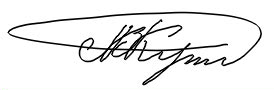 Секретарь                                                                      Г.В. Куприянова№ООТемаСП1МОУ Чебаковская СШ ТМР (Тутаевский МР)Преподавание астрономии в современной школе с 1 по 11 класс: организационные модели, содержание, региональные аспекты преподавания»КЕМД2МОУ Брейтовская СОШ (Брейтовский МР)Развитие навыков смыслового чтения как необходимое условие обеспечения  достижения планируемых результатовКЕМД3МОУ Курбская СОШ ЯМР (Ярославский МР)Организация проектной и учебно-исследовательской деятельности учащихся с использованием технологий субъектно-ориентированного образованияКЕМД4МБУ ДО  ДДТ (Гаврилов-Ямский МР)Распространение опыта по разработке и реализации дополнительных общеобразовательных программ детей в разных формах (разноуровневой, модульной, сетевой, с применением дистанционных технологий, летнего отдыха)РМЦ5ГПОУ ЯО Ярославский градостроительный колледжРаспространение опыта по разработке и реализации дополнительных общеобразовательных программ детей в разных формах (разноуровневой, модульной, сетевой, с применением дистанционных технологий, летнего отдыха и проведения заочных школ)РМЦ6МОУ СОШ №3 (г. Рыбинск)Организация обучения детей с ОВЗ в условиях общеобразовательной школы в соответствии с требованиями ФГОСКИО7ГОУ ЯО «Рыбинская школа-интернат №2»Модернизация технологий и содержания обучения детей с легкой и умеренной умственной отсталостью с расстройствами аутистического спектраКИО